FORMULAIRE DEMANDE D’AGREMENTFORMATION PERMANENTE via la procédure simplifiee (Presentiel)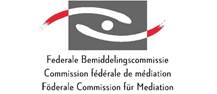 Nom du centre :Personne de contact :MERCI DE RENVOYER CE DOCUMENT EN FORMAT WORD SVP.Tableau des demandesTableau des demandesTableau des demandesTableau des demandesTableau des demandesTableau des demandesTITRE FORMATION PERMANENTE Contenu et motivation du lien avec la médiationDate prévue dans le futurNombre d’heures Nom Formateur (agréé ou assisté par le  coordinateur ou un médiateur agréé ?)Avis CFM1.2. 3.4.5.